Памятка о соблюдении мер пожарной безопасности 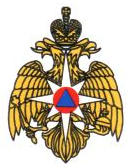 ПАМЯТКАО СОБЛЮДЕНИИ МЕР ПОЖАРНОЙ БЕЗОПАСНОСТИНа территории Дятьковского района и г. Фокино интенсивно начался сход снежного покрова, что создает предпосылки для горения прошлогодней растительности и мусора на территориях поселений. Сообщаем, что в соответствии с пунктом 185, а также приложением № 4 Правил противопожарного режима в Российской Федерации, утверждённых постановлением Правительства Российской Федерации от 16.09.2020 № 1479 (далее - Правила противопожарного режима в Российской Федерации), использование открытого огня и разведение костров на землях сельскохозяйственного назначения и землях запаса населенных пунктов должно осуществляться в специально оборудованных местах при выполнении следующих требований:1. Место использования открытого огня должно быть выполнено в виде котлована (ямы, рва) не менее чем 0,3 метра глубиной и не более 1 метра в диаметре или площадки с прочно установленной на ней металлической емкостью (бочка, бак, мангал) или емкостью, выполненной из иных негорючих материалов, исключающих возможность распространения пламени и выпадения сгораемых материалов за пределы очага горения, объёмом не более 1 куб. метра;2. Место использования открытого огня должно располагаться на расстоянии не менее 50 метров от ближайшего объекта (здания, сооружения, постройки, открытого склада, скирды), 100 метров - от хвойного леса или отдельно растущих хвойных деревьев и молодняка и 30 метров - от лиственного леса или отдельно растущих групп лиственных деревьев;3. Территория вокруг места использования открытого огня должна быть очищена в радиусе 10 метров от сухостойных деревьев, сухой травы, валежника, порубочных остатков, других горючих материалов и отделена противопожарной минерализованной полосой шириной не менее 0,4 метра;4. Лицо, использующее открытый огонь, должно быть обеспечено первичными средствами пожаротушения для локализации и ликвидации горения, а также мобильным средством связи для вызова подразделения пожарной охраны.Использование открытого огня запрещается:1.На торфяных почвах;2.При установлении на соответствующей территории особого противопожарного режима;3. При поступившей информации о приближающихся неблагоприятных или опасных для жизнедеятельности людей метеорологических последствиях;4. Под кронами деревьев хвойных пород;5. В емкости, стенки которой имеют огненный сквозной прогар, механические разрывы (повреждения) и иные отверстия, в том числе технологические, через которые возможно выпадение горючих материалов за пределы очага горения;6. При скорости ветра, превышающей значение 5 метров в секунду, если открытый огонь используется без металлической емкости или емкости, выполненной из иных негорючий материалов, исключающей распространение пламени и выпадение сгораемых материалов за пределы очага горения;7. При скорости ветра, превышающей значение 10 метров в секунду.В процессе использования открытого огня запрещается:1. Осуществлять сжигание горючих и легковоспламеняющихся жидкостей (кроме жидкостей, используемых для розжига), взрывоопасных веществ и материалов, а также изделий и иных материалов, выделяющих при горении токсичные и высокотоксичные вещества;2. Оставлять место очага горения без присмотра до полного прекращения горения (тления);3. Располагать легковоспламеняющиеся и горючие жидкости, а также горючие материалы вблизи очага горения.После использования открытого огня место очага горения должно быть засыпано землей (песком) или залито водой до полного прекращения горения (тления).